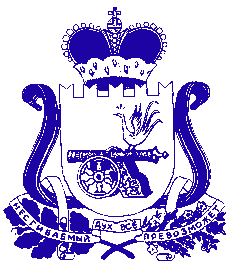 ФИНАНСОВОЕ УПРАВЛЕНИЕ АДМИНИСТРАЦИИ МУНИЦИПАЛЬНОГО ОБРАЗОВАНИЯ «ДЕМИДОВСКИЙ РАЙОН» СМОЛЕНСКОЙ ОБЛАСТИПРИКАЗот  27.11.2020  № 59О внесении изменений в Порядок применения бюджетной классификации Российской Федерации в части, относящейся к местному бюджету на 2020 год и на плановый период 2021 и 2022 годовВнести в Порядок применения бюджетной классификации Российской Федерации в части, относящейся к местному бюджету, утвержденный приказом Финансового управления Администрации муниципального образования «Демидовский район» Смоленской области от 31.12.2019 № 38(в ред. от 31.03.2020 № 14, от 16.04.2020 № 18, от 03.06.2020 № 23, от 21.08.2020 №25, от 04.09.2020 №29, от 11.11.2020 №51, от 19.11.2020 №56), следующие изменения:Раздел 3 «Направления расходов, увязываемые с программными (непрограммными) статьями целевых статей расходов местного бюджета» дополнить абзацем следующего содержания:«5930F  Осуществление переданных полномочий Российской Федерации по государственной регистрации актов гражданского состояния за счет средств резервного фонда Правительства Российской Федерации».Приложение к Порядку применения бюджетной классификации Российской Федерации в части, относящейся к местному бюджету, «Перечень и коды целевых статей расходов местного бюджета» дополнить строкой следующего содержания:Настоящий приказ вступает в силу со дня подписания.«17Я015930FОсуществление переданных полномочий Российской Федерации по государственной регистрации актов гражданского состояния за счет средств резервного фонда Правительства Российской Федерации».Начальник Финансового управления Администрации муниципального образования  «Демидовский район» Смоленской области                                        Н.П. Козлова